STAKEHOLDER WORKSHEET1  Give definitions of the following –StakeholderShareholder2  State three internal stakeholder groups within a business. 3  State five external stakeholders groups in a business.      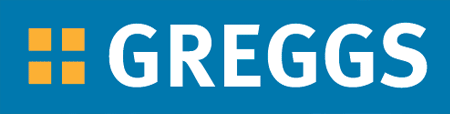 4  (a)  Describe an interest for each of the following stakeholders in    Greggs -  Customers  EmployeesSuppliersGovernmentLocal CommunityBank       (b)  Describe an influence for each of the above stakeholders.5  Describe two ways in which the objectives of two stakeholders groups might come into conflict with each other.6  Describe the interdependence of stakeholders of Greggs.